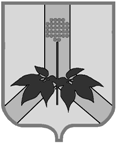 АДМИНИСТРАЦИЯ ДАЛЬНЕРЕЧЕНСКОГО МУНИЦИПАЛЬНОГО РАЙОНАПРИМОРСКОГО КРАЯКОМИССИЯ ПО ДЕЛАМ НЕСОВЕРШЕННОЛЕТНИХ И ЗАЩИТЕ ИХ ПРАВул. Ленина, 90, г. Дальнереченск, 692100, тел. (факс): 842(356) 25-8-52_____________________________________________________________________________ПОСТАНОВЛЕНИЕ25 сентября 2018г.                             г. Дальнереченск                                                 №92/151. Об исполнении закона «Об образовании» по организации всеобуча образовательными учреждениями Дальнереченского муниципального района.	Директор МКУ «Управления народного образования» администрации Дальнереченского муниципального района Гуцалюк Н.В. по данному вопросу сообщила, что на  1  сентября  2018  года  в  районе  функционирует  10  общеобразовательных учреждений:8  - среднего общего образования2 - основного общего образования + 2 филиала (Боголюбовский, Полянский)На  начало  учебного  года  учащихся  -  1097  (1126  -  прошлый  год),  в  том  числе  4 ученика,  обучающихся  на  дому  (Черняк  -  Любитовка,  Янковский  -  Сальское, Колесникова, Шевчук - Веденка).На  1  сентября 2018г. в образовательных учреждениях района отсутствовало 6 человек:Сальское:2 класс - Сергеев Евгений, отпуск (Амурская область)4 класс - Сергеева Анна, отпуск (Амурская область)Рождественка:11  класс - Поздняков Николай, болезнь,9  класс  -  Кудрицкий  Данил,  длительная  болезнь  (психоневрологическая  больница Уссурийска),Ракитное:I  класс  -  Соловьева  Снежана,  сначала  в  розыске,  нашли  в  туберкулезной  больнице Владивостока,  Малиново:II  класс - Фисенко Матвей, больница ВладивостокаНа сегодняшний день еще не сели за парты 4 учащегося: Сергеевы (ориентировочно  1  октября), Кудрицкий, Соловьева.Все школы работают в одну смену. В школах организована работа кружков и  спортивных секций: от ДДТ - 50 кружков (661  детей),  от ДЮСШ -  17 кружков (274 детей). Так же организовано бесплатное питание учащихся с 1 по 4 класс на сумму 21.20руб в день.Организован  подвоз  школьными  автобусами  в  школы  Ариадное  -  36,  Малиново  - 28, Орехово -  19, Ракитное - 39, Стретенка - 25, Рождественка - 31  ИТОГО:  178 учащихся.Трудоустройство выпускников 9 классов:На конец 2017-2018 выпускников 9 класса -114, из них получили аттестаты -113 (1пересдал с сентябре, результата еще нет). Продолжают обучаться в 10 классе – 64, поступили в ССУЗы – 47, ВСОШ – 1 (Шкурко с. Орехово), не обучаются и не работают – 2 (совершеннолетние). Заслушав и обсудив представленную информацию, комиссияПОСТАНОВИЛА:Информацию директора МКУ «УНО» Гуцалюк Н.В. принять к сведению и признать удовлетворительной.Рекомендовать директору МКУ «УНО» Гуцалюк Н.В. Взять под строгий контроль работу руководителей общеобразовательных учреждений по проведению своевременной профилактической работы с несовершеннолетними систематически нарушающих школьную дисциплину, пропускающих занятия без уважительных причин, подготовки документов в КДНиЗП администрации ДМР по данным фактам для применения к ним мер общественного воздействия, а так же подготовки документов в МО МВД РФ «Дальнереченский» для  привлечения их законных представителей к административной ответственности за ненадлежащее исполнение родительских обязанностей. Руководителям общеобразовательных учреждений провести сверку несовершеннолетних 7, 8 года жизни, проживающих на их территории, подлежащих обучению, исключить случаи не исполнения Закона «Об образовании» в части поступления в 1 класс. Руководителям общеобразовательных учреждений во взаимодействии с фельдшерами ФАП КГБУЗ «Дальнереченская ЦГБ» выявлять несовершеннолетних 7, 8 года жизни с особенностями интеллектуального развития и направлять на обследование ПМПК. К 15 октября 2018 года предоставить в КДНиЗП информацию о выпускниках 9 классов вернувшихся на территории и не продолживших обучение в профессиональных учебных заведениях.2. Анализ индивидуальной профилактической работы с несовершеннолетними и семьями, состоящими на учете в органах и учреждениях системы профилактики в период июль-август 2018 годаПо данному вопросу заведующая отделением сопровождения семьи КГБУСО «Дальнереченский СРНЦ «Надежда» Загребина Н.В. проинформировала комиссию о том, что по  состоянию  на  31.08.2018  г  в  отделении  сопровождения  семьи  по Дальнереченскому  муниципальному  району  социально-опасных  семей  на учете состоит  10,  в них проживает  19 несовершеннолетних. С  целью  профилактики безнадзорности,  беспризорности  и  совершения правонарушений  специалистами  отделения  сопровождения  семьи  проведено ряд мероприятий:  1.  Ежемесячно  проводились  рейдовые  мероприятия  мобильной бригады  «Друг,  помощник,  консультант».  Совместно  с  учреждениями системы  профилактики  безнадзорности  и  правонарушений  (MО  МВД  РФ, МБОУ  COШ,  ДТ  и  СР,  КДН  и  ЗП  ДМР).  Проведено  2  выезда,  обследованы территории  ДМР:  с.  Любитовка,  с.  Малиново,  с.  Зимники,  с.  Ракитное,  с. Стретенка,  с.  Веденка,  с.  Рождественка,  с.  Голубовка,  с.  Речное,  в  результате обследовано  33  семьи  /  72  несовершеннолетних,  из  которых  находящихся  в социально  опасном  положении  10  семей,  в  которых  проживает 49 несовершеннолетних (некоторые семьи посещались неоднократно).2.  Ежемесячно  специалистами  осуществлялся  социальный  патронаж семей  состоящих  на  профилактическом  учете  в  отделении.  Так  за  отчетный период  осуществлено  20  посещений  семей.  Во  время  патронажа,  согласно составленному графику проведены мероприятия:*  тематические беседы  и консультации:  «Ответственность  родителей за неисполнение родительских  обязанностей»,  «Жестокое обращение с детьми», «Права  и  обязанности  родителей  и  несовершеннолетних»,  «Соблюдение санитарно-гигиенических норм»,  «Соблюдение правил  безопасности  в быту», «Берегите  свою  жизнь»,  «Алкоголь — зло  для  человека,  семьи,  общества»  «О дополнительных льготах и социальной  поддержке»  и  др.*анкетирование  о  вреде  курения,  здоровом  образе  жизни,  и тестирование  по правовым  вопросам, по профориентации  подростков;* распространение  буклетов  и  памяток  по  разной  тематике:  "Права  и обязанности  родителей»,  «Безопасность  ребенка  на  каждый  день», «Соблюдение  правил  безопасности  в  быту»,  « О  дополнительных  льготах  и социальной  поддержке».  «Детский  телефон  доверия»  и др.3.  Активно  внедрены  социальные  технологии  работы  с  семьями  и несовершеннолетними,  такие  как:  О Н Л А Й Н  консультирование.  В  результате дано  консультаций,  по  интересующим  вопросам  6  семьям,  3  подросткам, находящимся  в СОП.Применение  информационного,  обучающего  ЛЭПБУКа,  обучено гигиеническим  навыкам:  12  детей  младшего  возраста,  6  подростков поручили  знания  по  правовым  вопросам.  Даны  педагогические  знания  по вопросам, воспитания здорового образа жизни  8  родителям.4.  В  целях  организации досуговой  развивающей деятельности  семей  с детьми, за отчетный  период  проведены  праздничные  мероприятия:  «День любви,  семьи  и  верности»  посвященное  Дню  семьи,  «Здравствуй  школа»  к  1 сентября.  Приняли участие 6  семей/ 9 несовершеннолетних  СОП  и  ТЖС.5.  Оказана  натуральная  помощь  в  виде  одежды,  обуви,  канцелярских принадлежностей  семьям  СОП:  Фурснной  А.  Д.  -  с.  Ракитное, Просвирельниковой  С.  В.  -  с.  Ракитное,  Песковой  Е.  А.  —  с.  Малиново, Терещук Л.  В. — с.  Зимники,  Жуковой  О.  В.  — с.  Боголюбовка,  Климовой Е.  В. -  с.  Стретенка,  Мартынюк  С.  Л.  -  с.  Ясная  поляна.  Груздевой  В.  Ю.  -  с. Рождественка.С  целью  повышения  педагогической  компетенции  родителей проведено  занятие  в  клубе  ««Школа  эффективного  родительства»  по  теме «Растет ребенок». Приняли участие 2 родителей/4  несовершеннолетних СОП.С целью  реабилитации,  летней  занятости  и  отдыха несовершеннолетних,  специалистами  выявлено  и  направлено  в  СРЦН «Надежда»  за  отчетный  период  26  несовершеннолетних,  проживающих  в семьях  Дальнереченского  муниципального  района.  Из  них  4 несовершеннолетних,  проживающих в семьях СОП: Климова  Анастасия  с.  Стретенка,  Терещук  Альбина  с.  Зимники, Жукова  Наталья  с.  Бюголюбовка,  Комаренко  Юлия  с.  Ясная  Поляна.  Все несовершеннолетние  по  окончании  реабилитационного  периода возвращались в семью.Вся  работа  специалистов  КГБУСО  СРЦН  «Надежда»  направлена  на профилактику  безнадзорности,  на  меры  предупреждения  совершения правонарушений  среди  подростков,  правовое  воспитание  родителей, подростков, сохранение семейных ценностей.Заслушав информацию заместителя начальника полиции по охране общественного порядка МО МВД РФ «Дальнереченский» Степанчука А.А., комиссия установила, что из анализа подростковой преступности за 8 месяцев 2018 г. видно, что на территории Дальнереченского района наблюдается снижение преступлений, совершенных несовершеннолетними на  50 % (c 6 в 2017 году до 3 в 2018 году). Количество лиц совершивших данные преступления снизилось на 57,2 %. Так, в 2017 году 7 лиц совершили преступления, а в 2018 году таких лиц 3.       Все преступления совершены по ч. 2 ст. 158 УК РФ (Кража). Два из этих преступления, были совершенны в 2017 г. - Панасенко (Рождественка), Шкурко (Орехово), одно преступление совершил в 2018 г. Кушнир (Рождественка).      Среди преступлений, по которым отказано в возбуждении уголовно дела в связи с не достижением уголовно-наказуемого возраста наблюдается снижение совершенных общественно-опасных деяний на  20 % (с 5 в 2017 г. до 4 в 2018 г.). Количество лиц совершивших общественно-опасные деяния остается на уровне АППГ ( 6 лиц в 2017 г. и 6 лиц в 2018 г.). Так за отчетный период в отношении 6 подростков отказано в возбуждении уголовно дела в связи с не достижением ими уголовно-наказуемого возраста за совершение  4 общественно опасных деяний: - ст. 158 УК РФ (кража) – 2 ООД: 1) Кихаял, Домрачева, Давиденко, 2) Мирзоев - ст. 245 УК РФ (Жестокое обращение с животными) - 1 ООД - Фурс- ст. 115 УК РФ (Умышленное причинение легкого вреда здоровью) – 1 Юн ..      В центр временного содержания для несовершеннолетних правонарушителей г. Владивостока подростков не направлялось (АППГ – 0).    За указанный период инспекторами ОУУП и ПДН составлено 37 административных протоколов: по ч.1 ст. 5.35 КоАП РФ- 36, ст. 20.22 КоАП РФ – 1 (Шестель).      Несовершеннолетними Дальнеречнского муниципального района допущено 2 факта самовольных уходов это:10.03.2018 г. Плевако В., Вандалин Д. – учащиеся Ракитненская КШИ    На учете в ОУУП и ПДН состоит 10 подростков проживающих в Дальнереченском муниципальном районе. С данной категорией лиц  регулярно проводится индивидуальная работа по их занятости, не только инспекторами ПДН, но и участковыми инспекторами и закрепленными сотрудниками.      В отчетном периоде на несовершеннолетних административные протоколы не составлялись.     На учете в ПДН состоит 11 семей, 4 из которых поставлены на учет в ПДН в отчетном периоде. В отчетном периоде на учет в ПДН поставлено 6 несовершеннолетних, за совершение ООД.    В целях стабилизации оперативной обстановки и снижения количества преступлений, совершенных несовершеннолетними, личным составом ПДН за 8 месяцев 2018 г. в учебных заведениях района прочитано  16 лекций  на правовые и актуальные темы (общеобразовательных школах: с. Ракитное, с. Сальское, с. Веденка, с. Стретенка, с. Орехово, с. Малиново КШИ с. Ракитное). Совместно с другими службами ОВД проведено 8 рейдовых мероприятий по отработке несовершеннолетних состоящих на учете в ОУУП и ПДН, а таки же мест концентрации подростков.      Инспекторами ПДН на закрепленных административных участках проводится индивидуальная профилактическая работа, в частности беседы с  несовершеннолетними, состоящими на учете в ОУУП и ПДН и внутри школьном учете и их законными представителями на правовые и актуальные темы нынешнего времени. В беседах выявляется круг общения подростка, и в последствии устанавливается степень влияния данного круга на его поведение.     Инспекторами по делам несовершеннолетних совместно со всеми службами МО МВД проводятся рейдовые мероприятия по отработке территории с целью выявления безнадзорных детей, а так же лиц, склоняющих подростков к совершению правонарушений, контроля за подростками состоящими на учете и выявления неблагополучной обстановки в семьях. Вся деятельность по профилактике безнадзорности несовершеннолетних ведется и основывается на принципах законности и индивидуального подхода к каждой семье. Со всеми неблагополучными семьями, состоящими на учете в ОУУП и ПДН проводятся профилактические беседы, они посещаются по месту жительства, с целью контроля за их образом жизни. Преступлений совершенных родителями или законными представителями в отношении детей в исследуемом периоде не выявлено.	Заслушав и обсудив информации руководителей органов и учреждений системы профилактики, комиссияПОСТАНОВИЛА:Информации должностных лиц принять к сведению и признать удовлетворительными.Рекомендовать всем органам и учреждениям системы профилактики, осуществляющим свою деятельность на территории Дальнереченского муниципального района в рамках профилактики семейного неблагополучия, взять на особый контроль семьи, находящиеся в трудной жизненной ситуации:- Банщиковой Анастасии Владимировны, проживающей с. Малиново, ул. 50 лет октября, 24/2, имеющей 7 несовершеннолетних детей;- Черняк Анастасии Васильевны, проживающей с. Веденка, ул. Садовая, 10, имеющая 2 несовершеннолетних детей;- Пинчуковой Елены Семеновны, проживающей с. малиново, ул. Речная, 6, имеющей 2 несовершеннолетних детей;- Ярошенко Полины Александровны, проживающей с. Рождественка, ул. Партизанская, 62/2, имеющей 3 несовершеннолетних детей;- Мельник Инны Павловны, проживающей с. Рождественка, ул. 50 лет Октября, 75/1, имеющей 4 несовершеннолетних детей;- Линьковой Анастасии Сергеевны, проживающей с. Орехово, ул. Кооперативная, 51, имеющей 1 несовершеннолетнего ребенка;- Петрухненко Вероники Александровны, проживающей с. Ракитное, ул. Заозерная, 13, имеющей 3 несовершеннолетних детей.3. Контроль за выполнением данного постановления возложить на начальника отдела по организации работы комиссии по делам несовершеннолетних и защите их прав (М.В. Демчук).Председатель комиссии по деламнесовершеннолетних и защите их прав,заместитель главы администрации                                                                         А.Г. ПоповДальнереченского муниципального районаТрудоустройство выпускников 11 класса:Выпустилось – 52 человека, из них получили аттестаты – 48 ( 4 получили справки).Поступили в ВУЗ – 10, ССУЗы – 34, 1 – обучается на курсах, 1 – устроился на работу, 2 – призываются в армию, не обучаются и не работают – 4 (2 вышли замуж, 1 совершеннолетний, Толоконцева непоступила).